Otiđite na stranicu https://office365.skole.hr/ i kliknite na link prijava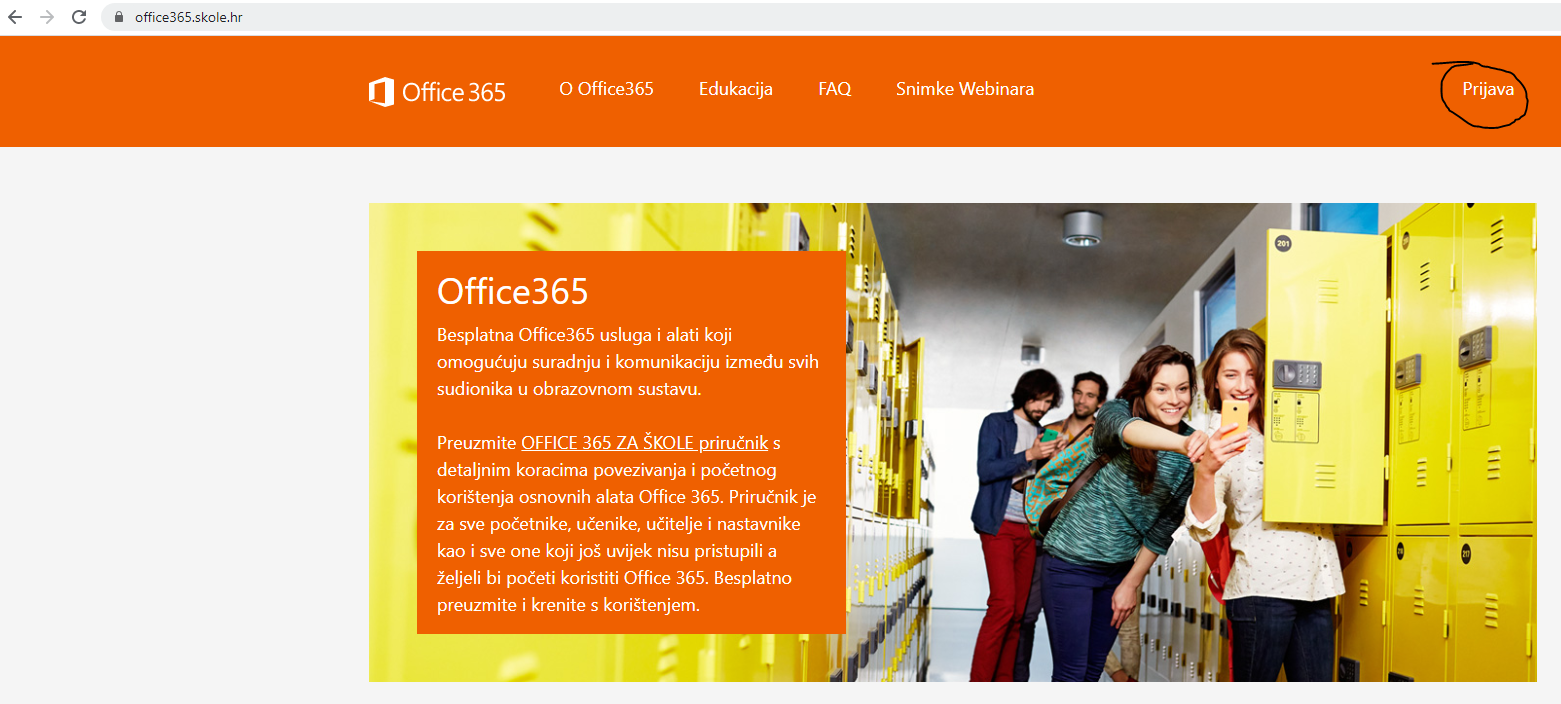 Nakon toga klik na AAI@EduHrPrijava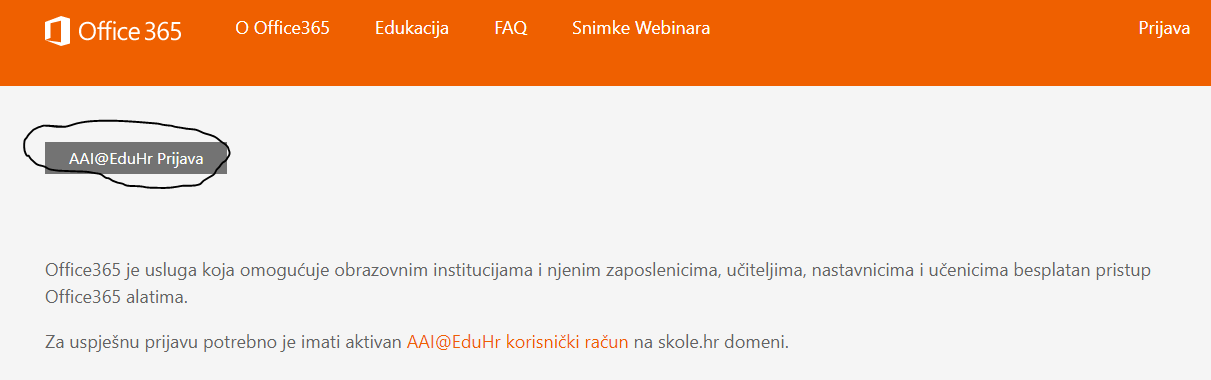 Upišite svoj carnet račun, obavezno s nastavkom @skole.hr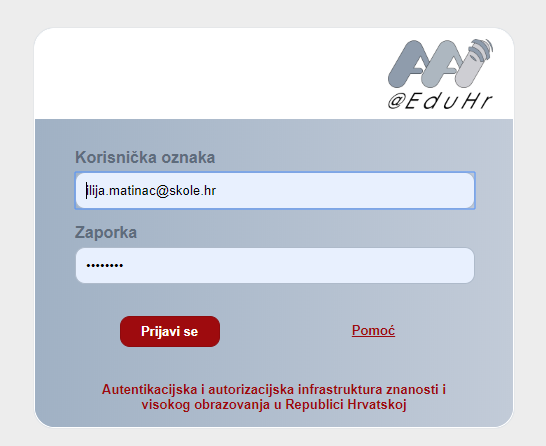 Nakon toga klik na odvedi me naOffice365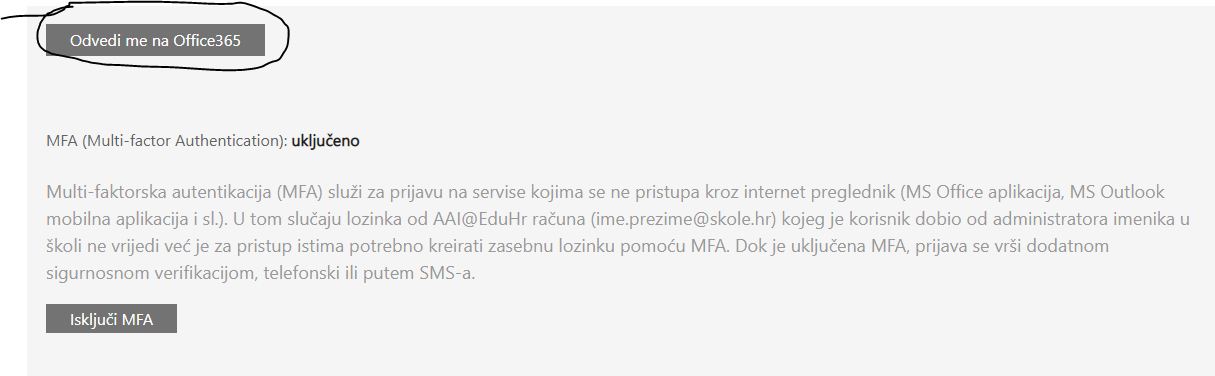 Odaberite Teams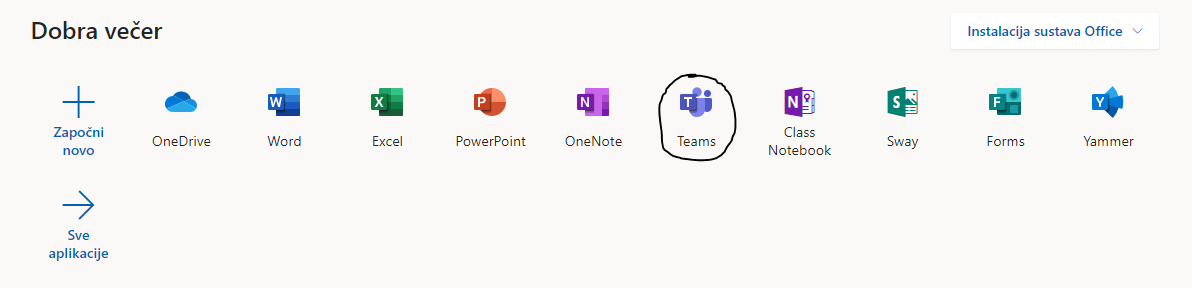 Odete na karticu timovi pa klik na Pridruži se ili izradite tim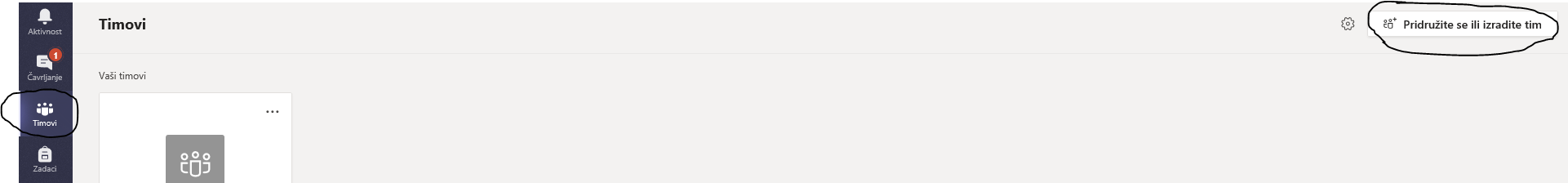 Klik na pridruži se pomoću koda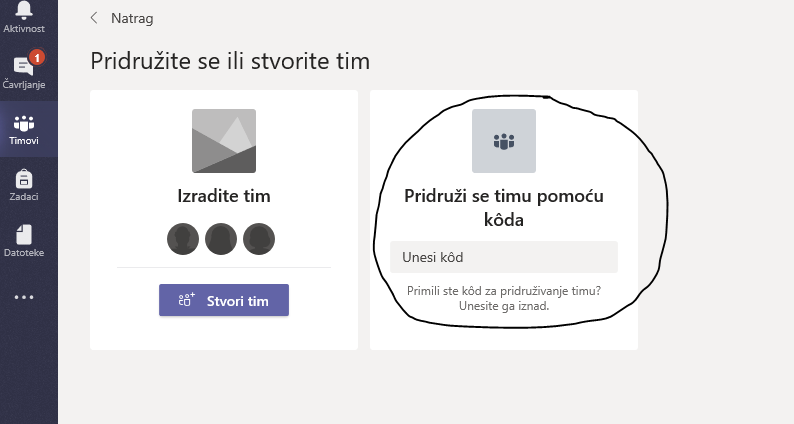 Upišete kod razreda u kojem predajete i nakon toga pridruživanje timu1A	7tyc4zh1B	m97hysm2A	yvkbh4m2B	ek2wj2h3A	esq0owx3B	fb27pc14A	yt7wesw4B	e8kjn91  